OPZ - gadżety reklamowePozycja 2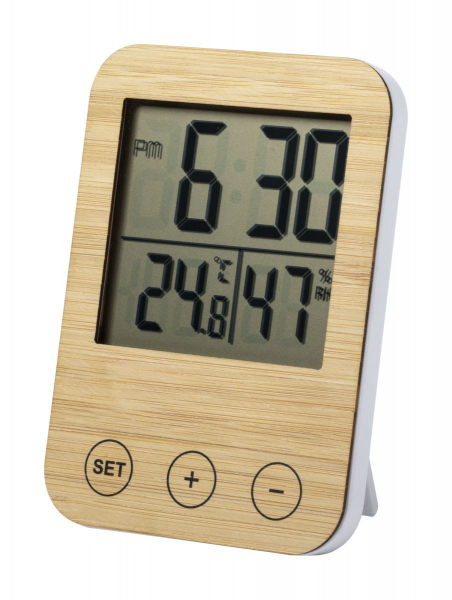 Pozycja 3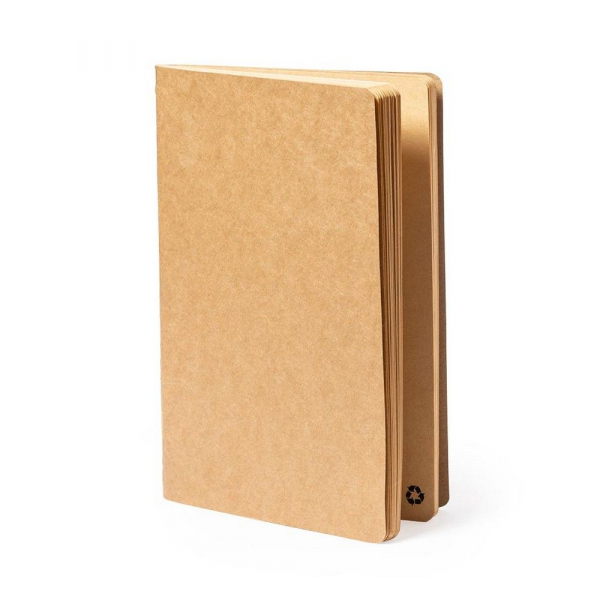 Pozycja 4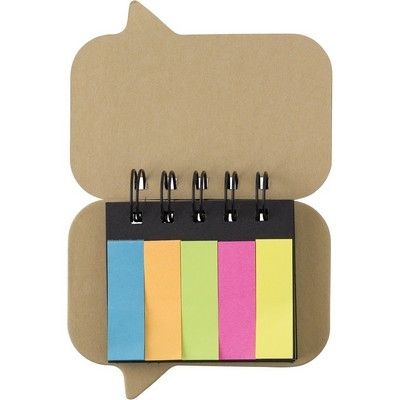 Pozycja 6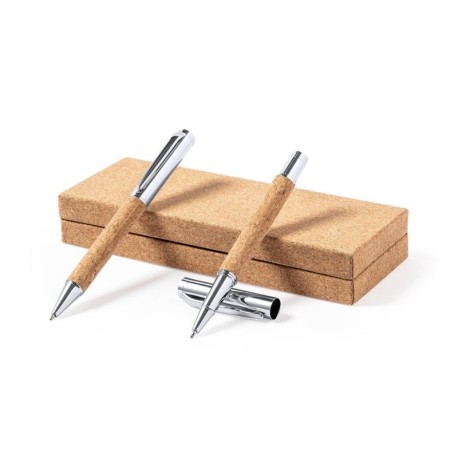 Pozycja 7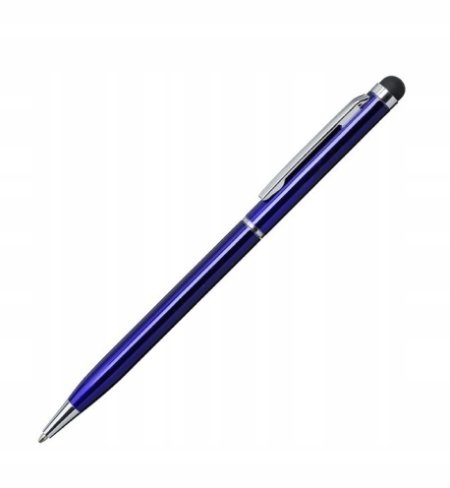 Pozycja 8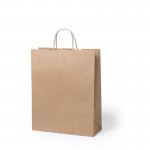 Pozycja 9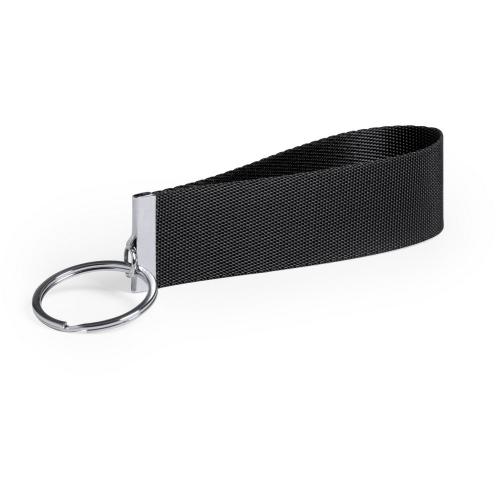 Pozycja 10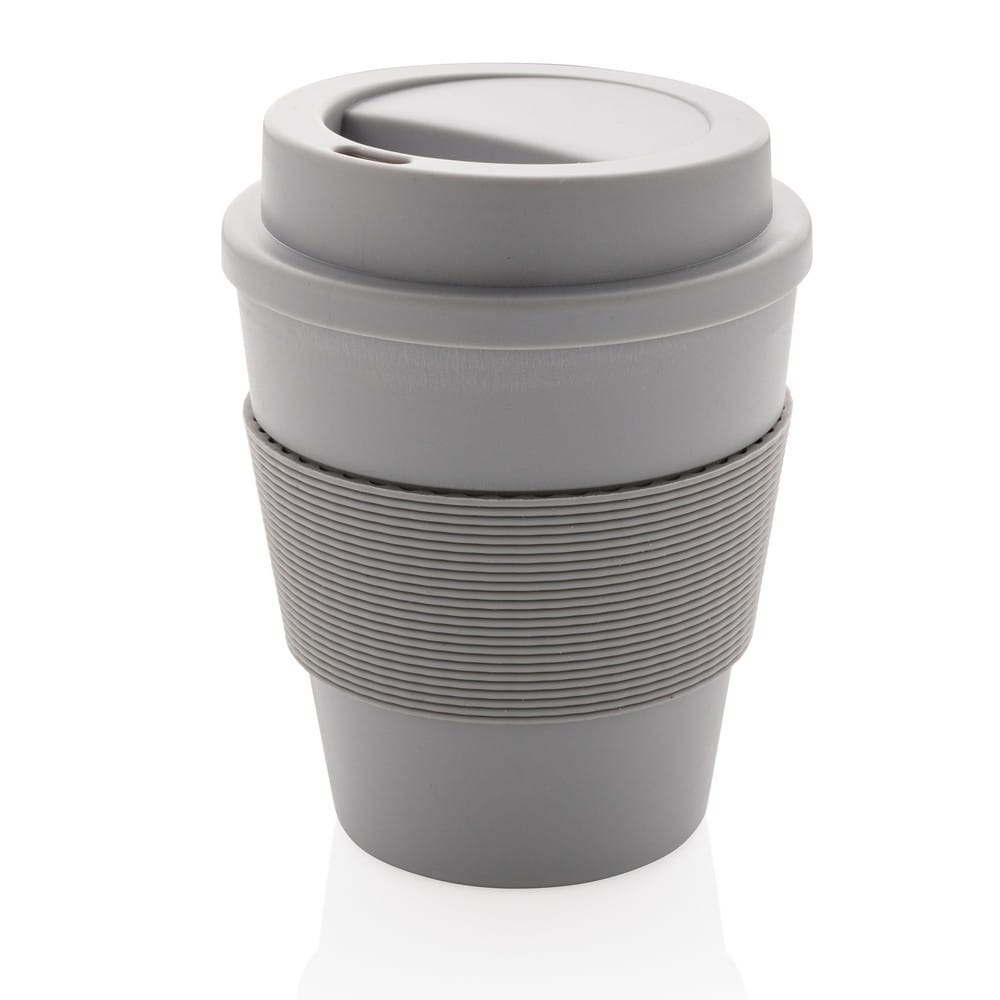 Pozycja 11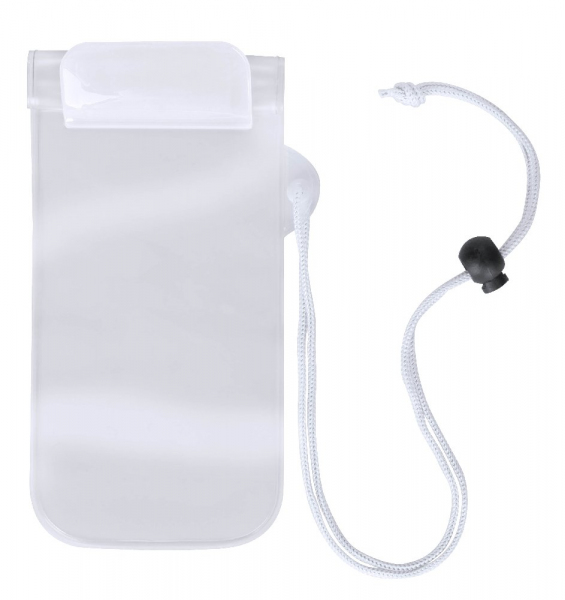 Pozycja 12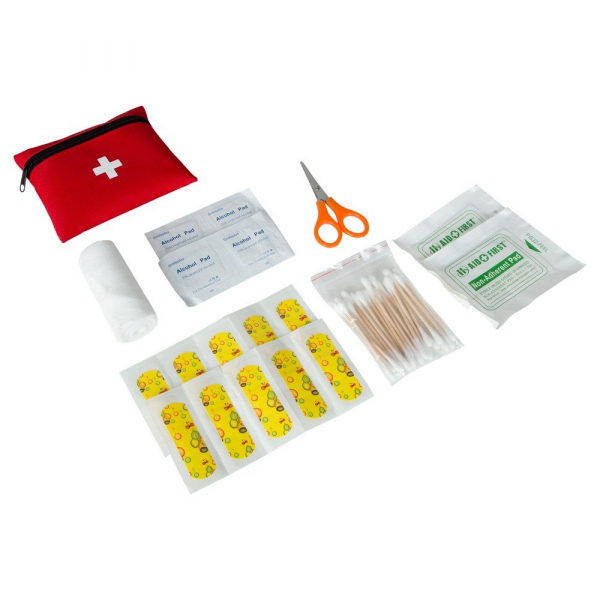 Pozycja 13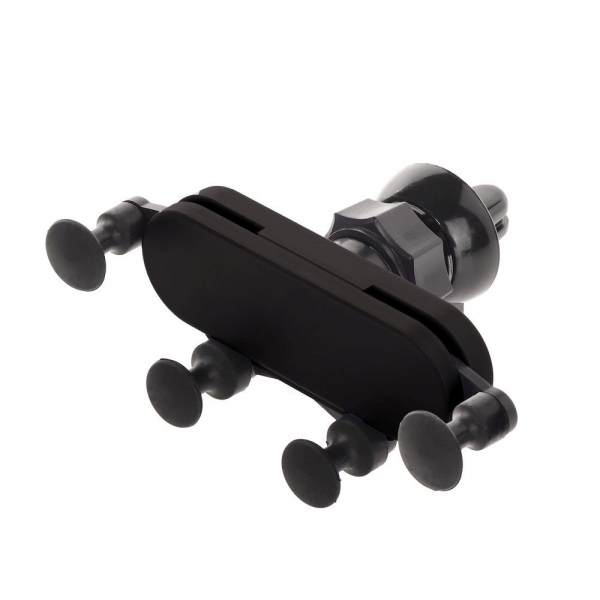 Logo ACS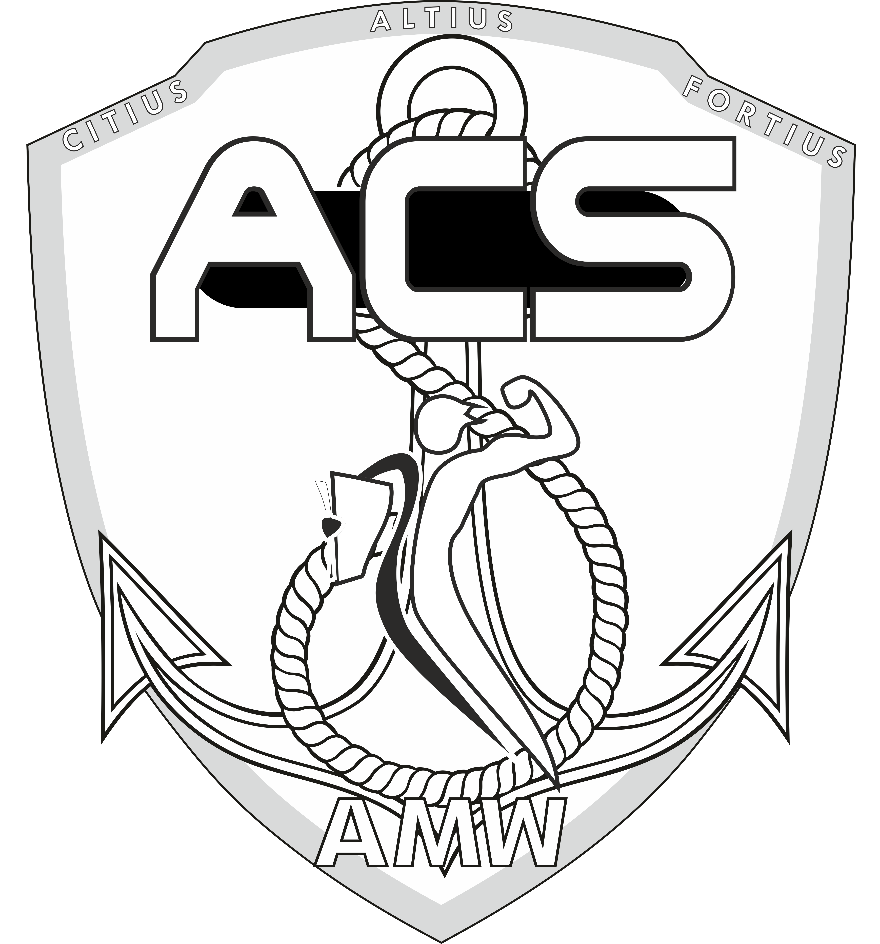 Lp.ProduktOpisIlość sztukCena brutto1Słuchawki bezprzewodowe douszneBezprzewodowe słuchawki douszne BT 4,1 w etui, ładowanie przez USB, wymiary: 4,5x6,8x2,2cm. Kolor biały. Na etui logo Akademickiego Centrum Sportowego oraz napis w dwóch liniach Akademickie Centrum Sportowe AMW’ w jednej linii, pod spodem www. acs.amw.gdynia.pl – napisy i logo w kolorze czarnym 502Stacja pogodowaStacja pogodowa z zegarem, temperaturą, wilgotnością powietrza, front bambusowy, wymiary 8,5x12x5 cmNapis w górnej lub środkowej części „Akademickie Centrum Sportowe Akademii Marynarki Wojennej”1003Notatnik A5Notatnik z materiałów z recyklingu, rozmiar A5., wymiary 14,4x21x08cm. Na przedniej okładce na środku logo Akademickiego Centrum Sportowego, kolor czarny. Na dole napis Projekt współfinansowany ze środków programu „Społeczna odpowiedzialność nauki” Ministerstwa Edukacji i Nauki nr projektu SONP/SP/514376/20211004Zestaw do notatek-karteczki samoprzylepne „dymek”Zestaw do notatek z karteczkami samoprzylepnymi, kształt „dymek”, wymiary 10,8x8,5x2,5cm. Okładka kartonowa, całość spięta kółkami. Na przedniej okładce logo akademickiego Centrum Sportowego AMW kolor czarny. Z tyłu napis Projekt współfinansowany ze środków programu „Społeczna odpowiedzialność nauki” Ministerstwa Edukacji i Nauki nr projektu SONP/SP/514376/20211005SmyczSmycz z karabińczykiem na końcu, kolor biały, szerokość 2,2 cm. Nadruk jednostronny zawierający logo Akademickiego Centrum Sportowego AMW oraz napis w dwóch liniach Akademickie Centrum Sportowe Akademii Marynarki Wojennej, kolor nadruku granat3006Korkowy zestaw piśmienniczy, długopis i pióroZestaw składający się z dwóch elementów, długopisu i pióra wraz z opakowaniem. Materiał – korek. Wymiary 18x5,6x3,1 cm. Na opakowaniu, pudełku logo Akademickiego Centrum Sportowego AMW oraz napis w dwóch liniach Akademickie Centrum Sportowe Akademii Marynarki Wojennej oraz napis Projekt współfinansowany ze środków programu „Społeczna odpowiedzialność nauki” Ministerstwa Edukacji i Nauki nr projektu SONP/SP/514376/2021 – mniejszą czcionką. Wszystkie napisy i logo w kolorze czarnym507DługopisDługopis metalowy „tauch pen”, z poduszeczką do obsługi ekranów dotykowych. Kolor granatowy. Napis biały, jednostronny „Akademickie Centrum Sportowe AMW’ w jednej linii, pod spodem www. acs.amw.gdynia.pl3008Torba papierowaTorba z papieru z recyklingu, kolor jak papier pakowy, wymiary 25z31x11cm. Nadruk jednostronny. Rączki ze sznurka. Na środku logo Akademickiego Centrum Sportowego, kolor czarny. Na dole napis Projekt współfinansowany ze środków programu „Społeczna odpowiedzialność nauki” Ministerstwa Edukacji i Nauki nr projektu SONP/SP/514376/20212009Brelok na klucze z zawieszkąBrelok na klucze z kółkiem, zawieszka w formie tasiemki. Wymiary 2,5x12x0,2cm. Na zawieszce-tasiemce napis Akademickie Centrum sportowe AMW w jednej linii, w drugiej linii www.acs.amw.gdynia.pl. Tasiemka kolor granatowy, napis kolor biały. 10010Kubek podróżny 350 mlKubek podróżny 350 ml, lekki, trwały i wielokrotnego użytku, wykonany z nadającego się w 100% do recyklingu materiału PP, silikonowy uchwyt, zakręcane wieczko, odporny na temperaturę do 100 stopni Celsjusza. Wymiary: 11,8 x Ø 9 cm. Kolor biały. Nadruk w kolorze granatowym logo Akademickiego Centrum Sportowego AMW oraz napis w dwóch liniach Akademickie Centrum Sportowe Akademii Marynarki Wojennej 10011Wodoodporne etui wielofunkcyjneWodoodporne etui na dokumenty, telefon komórkowy na sznurku do noszenia na szyi. Wymiary: 9,5x23cm. W miejscu dostępnym na dole logo Akademickiego Centrum Sportowego AMW oraz napis w dwóch liniach Akademickie Centrum Sportowe AMW, www.acs.amw.gdynia.pl. Napis i logo w kolorze czarnym 10012Apteczka w pokrowcuApteczka  w pokrowcu, zawierająca 7 elementów, wymiary12,3x10x2x3,2cm. Materiał poliester, pokrowiec zamykany na zamek błyskawiczny. W dolnej części pokrowca logo Akademickiego Centrum Sportowego AMW oraz napis w dwóch liniach Akademickie Centrum Sportowe Akademii Marynarki Wojennej oraz napis Projekt współfinansowany ze środków programu „Społeczna odpowiedzialność nauki” Ministerstwa Edukacji i Nauki nr projektu SONP/SP/514376/2021. Wszystkie napisy i logo w kolorze czarnym10013Grawitacyjny samochodowy uchwyt do telefonuWymiary 11,4x4,5x8,5 cm, materiał plastik. Kolor czarny i granatowy. Na części środkowej logo Akademickiego Centrum Sportowego AMW100